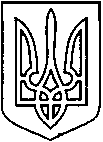 СЄВЄРОДОНЕЦЬКА МІСЬКАВІЙСЬКОВО-ЦИВІЛЬНА АДМІНІСТРАЦІЯСЄВЄРОДОНЕЦЬКОГО РАЙОНУ  ЛУГАНСЬКОЇ  ОБЛАСТІРОЗПОРЯДЖЕННЯкерівника Сєвєродонецької міської  військово-цивільної адміністрації«09» лютого 2022  року                                                                             № 290Про проведення міських заходів,присвячених Міжнародному дню театруКеруючись п.п.8 п.3 ст.6 Закону України «Про військово-цивільні адміністрації», Закону України «Про місцеве самоврядування в Україні», п.133.4 ст.133 Податкового кодексу України, розпорядженнями керівника Сєвєродонецької міської військово-цивільної адміністрації від 18.11.2021 року      № 2306 «Про затвердження календарного плану міських заходів щодо святкування урочистих дат, державних і традиційних народних свят та вшанування пам’ятних дат у   2022 році», постановою Кабінету Міністрів України від 11 березня 2020 року  № 211 «Про запобігання поширенню на території України гострої респіраторної хвороби COVID-19, спричиненої коронавірусом SARS-CoV-2» зі змінами, Постановою Кабінету Міністрів від 09 грудня 2020 № 1236 та з метою гідного відзначення Міжнародного дня театрузобов’язую: Затвердити план проведення міських заходів, присвячених Міжнародному дню театру (Додаток 1).Затвердити кошторис витрат відділу культури щодо проведення міських заходів,  присвячених Міжнародному дню театру (Додаток 2).Фінансовому управлінню (М. Багрінцевій) профінансувати витрати на проведення міських заходів, присвячених Міжнародному дню театру, згідно з кошторисом відділу культури.Дане розпорядження підлягає оприлюдненню.Контроль за виконанням даного розпорядження покласти на заступника керівника Сєвєродонецької міської військово-цивільної адміністрації Ірину СТЕПАНЕНКО.    Керівник Сєвєродонецької міськоївійськово-цивільної адміністрації                                     Олександр СТРЮК         Додаток 1                                                                             до  розпорядження керівника                                                      Сєвєродонецької міської ВЦА                                                                                                                                                            від «09» лютого 2022 року  № 290ПЛАНпроведення міських заходів, присвячених Міжнародному дню театруЗаступник керівника Сєвєродонецької міської військово-цивільної адміністрації                                 Ірина СТЕПАНЕНКО         Додаток 2                                                                      до  розпорядження керівника 						         Сєвєродонецької міської ВЦА                                                                                                                                                  від «09» лютого 2022 року  № 290К О Ш Т О Р И С            витрат відділу культури щодо проведення міських заходів, присвячених Міжнародному дню театруЗаступник керівника Сєвєродонецької міської військово-цивільної адміністрації                                 Ірина СТЕПАНЕНКО№ з/пНазва заходуТермін виконанняВідповідальні1Провести засідання організаційного комітетудо 20.03.2022Степаненко І. Грачова Т.Винничук Т.Анцупова Г.2Провести міські урочисті заходи, вистави та святкові вечори, присвячені Міжнародному дню театру в КЗ «Сєвєродонецький міський Палац культури»до 28.03.2022Грачова Т.Винничук Т. Волченко Л. Гринько О.3Придбати квіти та подарунки для нагородження учасників та робітників театрального мистецтвадо 28.03.2022Грачова Т.Гринько О.3Придбати костюми, грим, тканини, матеріали та ін. для оформлення сцени і для проведення міських урочистих заходівдо 28.03.2022Грачова Т.Гринько О.4Забезпечити підготовку, виготовлення та придбання рекламних буклетів, запрошень, ін.до 28.03.2022Грачова Т. Анцупова Г.5Забезпечити громадський порядок під час та після проведення святкових заходів до 28.03.2022Служби за компетенцією6Запросити  для присутності представників підприємств, установ та організацій міста на урочистих заходах та святкових вечорах, присвячених Міжнародному дню театру в КЗ «Сєвєродонецький міський Палац культури»до 28.03.2022Винничук Т.Анцупова Г. Волченко Л.        7Надіслати листи та телефонограми до:- ГУНП, УПП, ДПП- Лисичанської комунальної лікувально-профілактичної установи «СШМД»- міського управління ГУ ДСНС України у Луганській областідо 28.03.2022Анцупова Г. 8Організувати і підготувати висвітлення   заходів,  присвячених Міжнародному дню театруберезень2022 рокуАнцупова Г. 1.Оплата за придбання квіткової продукції 2 500 грн.  2.Оплата за придбання  подарунків для нагородження учасників та робітників театрального мистецтва 5 600 грн.3.Оплата за придбання  костюмів, тканин, гриму, матеріалів та ін. для проведення міських заходів35 000 грн4.Оплата за підготовку, виготовлення та придбання рекламних буклетів, запрошень та ін.                            1 600 грн.                                                                    ВСЬОГО:                                                   44 700,00 грн